Городской СоветСамойловского муниципального образованияСамойловского муниципального района Саратовской областиРЕШЕНИЕ №50от «16» марта 2020 г.                                                                         р. п. СамойловкаО передаче в муниципальную собственность Самойловского муниципального района недвижимого имущества из муниципальной собственности Самойловского муниципального образования Самойловского муниципального района Саратовской областиНа основании Федерального закона от 06 октября 2003 г. №131-ФЗ «Об общих принципах организации местного самоуправления в Российской Федерации», Федерального закона от 18 апреля 2018 г. № 83-ФЗ «О внесении изменений в отдельные законодательные акты Российской Федерации по вопросам совершенствования организации местного самоуправления»; Федерального закона от 27 декабря 2018 г. № 556-ФЗ «О внесении изменений в статью 27 Федерального закона «Об общих принципах организации местного самоуправления в Российской Федерации», Устава Самойловского муниципального образования Самойловского муниципального района Саратовской области городской Совет Самойловского муниципального образования Самойловского муниципального района Саратовской областиРЕШИЛ:1. Передать в муниципальную собственность Самойловского муниципального района недвижимое имущество из муниципальной собственности Самойловского муниципального образования Самойловского муниципального района Саратовской области согласно приложению к настоящему решению. 2. Настоящее решение обнародовать в специально выделенных местах обнародования.3. Настоящее решение вступает в силу с момента официального обнародования.Глава Самойловскогомуниципального образования 				                   	Е.И. Свинарев ПЕРЕЧЕНЬ недвижимого имущества, передаваемого в муниципальную собственность Самойловского муниципального района из муниципальной собственности Самойловского муниципального образования Самойловского муниципального района Саратовской области Приложение  к решению Городского Совета Самойловского муниципального образования Самойловского муниципального района от                                   №50 от 16.03.2020№ п/пНаименов аниеКол-воАдрес местонахожденияИндивидуализ ирующие характеристикиБалансовая стоимость(рублей)/кадастровая стоимость(руб)Остаточная стоимость (рублей)1Сооружение (мост)1Саратовская область, Самойловский р-он ,р.п.Самойловка, ул.Ленина, км 0+000, протяженностью 47,2 мПротяженность 47,2 м. кадастровый номер 64:31:000000:408213554171,009194950,002Земельный участок1Саратовская обл. Самойловский р-он ,р.п.Самойловка, ул.Ленина, км 0+000, протяженностью 47,2 мПлощадь 460 кв.м., кадастровый номер 64:31:391006:647, категория земель: земли населенных пунктов, вид разрешенного использования: для размещения искусственно водного сооружения43989,8043989,80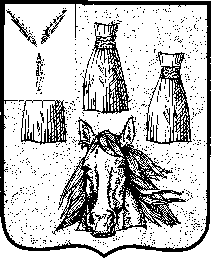 